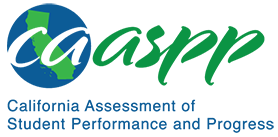 MS-ESS3-1 Earth and Human ActivityCalifornia Science Test—Item Content SpecificationsMS-ESS3-1 Earth and Human ActivityStudents who demonstrate understanding can: Construct a scientific explanation based on evidence for how the uneven distributions of Earth's mineral, energy, and groundwater resources are the result of past and current geoscience processes.[Clarification Statement: Emphasis is on how these resources are limited and typically non-renewable, and how their distributions are significantly changing as a result of removal by humans. Examples of uneven distributions of resources as a result of past processes include but are not limited to petroleum (locations of the burial of organic marine sediments and subsequent geologic traps), metal ores (locations of past volcanic and hydrothermal activity associated with subduction zones), and soil (locations of active weathering and/or deposition of rock).]Continue to the next page for the Science and Engineering Practices, Disciplinary Core Ideas, and Crosscutting Concepts.Assessment TargetsAssessment targets describe the focal knowledge, skills, and abilities for a given three-dimensional Performance Expectation. Please refer to the Introduction (hyperlink to section on explanation of assessment targets) for a complete description of assessment targets.Science and Engineering Subpractice(s)Please refer to appendix A for a complete list of Science and Engineering Practices (SEP) subpractices. Note that the list in this section is not exhaustive.6.1	Ability to construct explanations of phenomenaScience and Engineering Subpractice Assessment TargetsPlease refer to appendix A for a complete list of SEP subpractice assessment targets. Note that the list in this section is not exhaustive.6.1.1	Ability to construct quantitative and/or qualitative explanations of observed relationships based on valid and reliable evidence6.1.2	Ability to apply scientific concepts, principles, theories, and big ideas to construct an explanation of a real-world phenomenon6.1.3	Ability to use models and representations in scientific explanationsDisciplinary Core Idea Assessment TargetsESS3.A.3Attribute the uneven distribution of Earth’s nonrenewable resources to past and present geoscience processesIdentify geoscience processes, such as plate movements and weathering/deposition, which result in the formation of Earth’s nonrenewable resourcesDefine nonrenewable resources as resources that are produced very slowly relative to a time period of interest or only in specific circumstances that occur rarely (including just once in Earth’s past)Describe technologies that enable extraction of nonrenewable resourcesDescribe trends in nonrenewable resource extraction in terms of rate of usage and finite availabilityCrosscutting Concept Assessment Target(s)CCC2	Use cause and effect relationships to predict phenomena in natural or designed systemsExamples of Integration of Assessment Targets and EvidenceNote that the list in this section is not exhaustive.Task provides a map of plate boundaries and the global distribution of a nonrenewable Earth resource:Makes a claim that attributes the distribution of the resource to past/current geoscience processes (6.1.1, ESS3.A.3, and CCC2)Describes the evidence that supports the claim (6.1.1, ESS3.A.3, and CCC2)Provides reasoning that links the evidence to the claim (6.1.1, ESS3.A.3, and CCC2)Develops a model of plate movements to explain how the distribution of the resource resulted from the plate movements (6.1.3, ESS3.A.3, and CCC2)Task provides a claim that attributes the global distribution of a nonrenewable Earth resource to past/current geoscience process(es):Uses scientific concepts (e.g., force), principles (e.g., crosscutting relationships), theories (e.g., plate tectonics), and big ideas (e.g., energy) to explain how the evidence supports the claim (6.1.2, ESS3.A.3, and CCC2)Task provides a map of plate boundaries and the global distribution of a nonrenewable Earth resource in conjunction with a model of plate tectonics:Uses the model to construct an explanation for how the distribution of the resource resulted from the plate movements (6.1.3, ESS3.A.3, and CCC2)California Environmental Principles and ConceptsEP1: The continuation and health of individual human lives and of human communities and societies depend on the health of the natural systems that provide essential goods and ecosystem services.EP2: The long-term functioning and health of terrestrial, freshwater, coastal, and marine ecosystems are influenced by their relationships with human societies.Possible Phenomena or ContextsNote that the list in this section is not exhaustive.Distribution, geologic history, and formation of available resources:Arable soils or soil formations Fossil fuelsFreshwater aquifersHardwood forestsGeologic history and formation of nonrenewable resourcesCommon MisconceptionsNote that the list in this section is not exhaustive.Resources are equally distributed across regions of similar visual characteristics.Human activity does not have a significant impact on nonrenewable resource availability.All resource extraction by humans is unsustainable.Additional Assessment BoundariesNone listed at this time.Additional ReferencesMS-ESS3-1 Evidence Statement https://www.nextgenscience.org/sites/default/files/evidence_statement/black_white/MS-ESS3-1 Evidence Statements June 2015 asterisks.pdfCalifornia Environmental Principles and Concepts http://californiaeei.org/abouteei/epc/California Education and the Environment Initiative http://californiaeei.org/The 2016 Science Framework for California Public Schools Kindergarten through Grade 12Appendix 1: Progression of the Science and Engineering Practices, Disciplinary Core Ideas, and Crosscutting Concepts in Kindergarten through Grade 12 https://www.cde.ca.gov/ci/sc/cf/documents/scifwappendix1.pdfAppendix 2: Connections to California Environmental Principles and Concepts https://www.cde.ca.gov/ci/sc/cf/documents/scifwappendix2.pdfPosted by the California Department of Education, March 2021 (updated February 2024)Science and Engineering PracticesDisciplinary Core IdeasCrosscutting ConceptsConstructing Explanations and Designing Solutions Constructing explanations and designing solutions in 6–8 builds on K–5 experiences and progresses to include constructing explanations and designing solutions supported by multiple sources of evidence consistent with scientific ideas, principles, and theories. Construct a scientific explanation based on valid and reliable evidence obtained from sources (including the students’ own experiments) and the assumption that theories and laws that describe the natural world operate today as they did in the past and will continue to do so in the future. ESS3.A: Natural Resources Humans depend on Earth’s land, ocean, atmosphere, and biosphere for many different resources. Minerals, fresh water, and biosphere resources are limited, and many are not renewable or replaceable over human lifetimes. These resources are distributed unevenly around the planet as a result of past geologic processes.Cause and Effect Cause and effect relationships may be used to predict phenomena in natural or designed systems. Connections to Engineering, Technology, and Applications of Science Influence of Science, Engineering, and Technology on Society and the Natural World All human activity draws on natural resources and has both short and long-term consequences, positive as well as negative, for the health of people and the natural environment. 